Scoring and Summary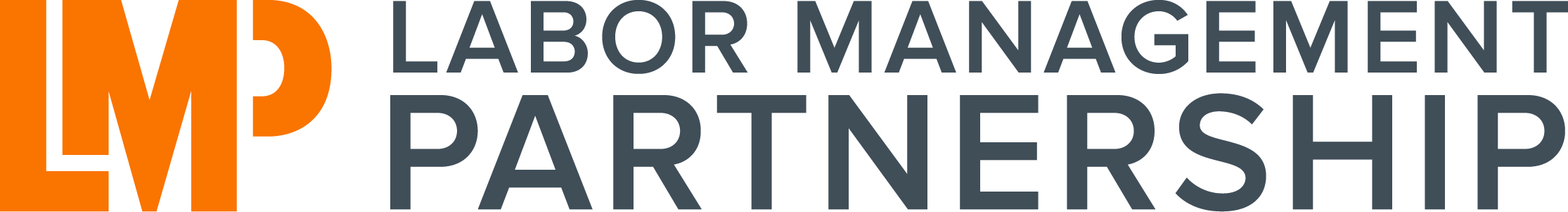 InstructionsTransfer the Overall score from the previous pages into the Summary table below. Write in the element(s) from each section that had the lowest score.Consider the Recommendations corresponding to the Overall score. The Recommendations are more or less in order – in most cases spread will be best supported by addressing the earliest recommendations first.Complete the Learnings box by indicating the Strengths and Gaps surfaced in the Readiness to Spread assessment. Learnings from the Readiness to Spread AssessmentKP Readiness-for-Spread AssessmentAbout This ToolThe purpose of this tool is to help KP succeed in spreading successful practices widely. One key factor is picking the ripest opportunities – some practices aren’t really ready to be spread widely. This tool can help program champions and KP leadership understand whether a promising practice is ripe for successful spread across KP. Using it can prevent wasting energy from trying to spread a practice that has not yet been developed sufficiently. The tool can highlight the aspects of a practice or its documentation that might need to be strengthened to support wide scale spread. It is meant as a discussion tool to support informed decision making and to help set realistic expectations. It is not intended to create “hoops to jump through,” or to interfere with spread efforts that enjoy strong support. Who To Involve in the Assessment ProcessThe assessment can be used in two distinct settings, described below along with ideal participantsPush – Program champions can use the tool to address the question: “Could my program or practice be spread widely from its current demonstration site(s)? Facilitator: A KP Improvement Advisor or other person, not directly responsible for the program, who is knowledgeable about practice transfer. Participants: Program champion, implementation lead, front-line staff. Pull – Senior leaders can use the tool to address the question: “Is this program or practice ripe for transfer into my area or Programwide?” Facilitator: Leader or staff of a Program Office or Regional unit responsible for supporting spread of successful practices. Participants: Program champion, implementation lead, Improvement Advisor, and two or more “peer reviewers” who can provide an independent perspective. InstructionsScan through the four main sections to get an overview of main areas for assessment.The rows within each section present key elements of readiness for successful spread. For each element, simple statements illustrate different levels of readiness, from Start-Up to Well Established.For each row:First each participant rates the practice on their own. Circle all the statements that describe the practice. Be realistic – assess the practice as it is, not how you hope it will be. Use judgment in deciding which statements to circle – do your best to capture the spirit of the assessment, not details of the wording.Then the facilitator leads a brief discussion to produce a “sense of the group.” Record the consensus on a master copy of the assessment tool. Don’t get hung up on unanimity. It’s OK to record a range of responses. For each section:First each participant assigns an Overall score on their own, using the 1-10 scale. Circle the score. Use judgment, considering all the elements in the section. The Overall score needn’t be an average of scores representing each element. In some cases it might make sense for the Overall score to be based on the lowest score for any element. Then the facilitator leads a brief discussion to produce a “sense of the group.” Circle the consensus score on a master copy of the assessment tool. If some participants dissent from the consensus, note the range of outliers. When scores are completed for all four sections, go to the Scoring and Summary page and follow the instructions. The Scoring and Summary also includes simple recommendations about where to focus energy in strengthening readiness for spread.KP Readiness-for-Spread AssessmentAbout This ToolThe purpose of this tool is to help KP succeed in spreading successful practices widely. One key factor is picking the ripest opportunities – some practices aren’t really ready to be spread widely. This tool can help program champions and KP leadership understand whether a promising practice is ripe for successful spread across KP. Using it can prevent wasting energy from trying to spread a practice that has not yet been developed sufficiently. The tool can highlight the aspects of a practice or its documentation that might need to be strengthened to support wide scale spread. It is meant as a discussion tool to support informed decision making and to help set realistic expectations. It is not intended to create “hoops to jump through,” or to interfere with spread efforts that enjoy strong support. Who To Involve in the Assessment ProcessThe assessment can be used in two distinct settings, described below along with ideal participantsPush – Program champions can use the tool to address the question: “Could my program or practice be spread widely from its current demonstration site(s)? Facilitator: A KP Improvement Advisor or other person, not directly responsible for the program, who is knowledgeable about practice transfer. Participants: Program champion, implementation lead, front-line staff. Pull – Senior leaders can use the tool to address the question: “Is this program or practice ripe for transfer into my area or Programwide?” Facilitator: Leader or staff of a Program Office or Regional unit responsible for supporting spread of successful practices. Participants: Program champion, implementation lead, Improvement Advisor, and two or more “peer reviewers” who can provide an independent perspective. InstructionsScan through the four main sections to get an overview of main areas for assessment.The rows within each section present key elements of readiness for successful spread. For each element, simple statements illustrate different levels of readiness, from Start-Up to Well Established.For each row:First each participant rates the practice on their own. Circle all the statements that describe the practice. Be realistic – assess the practice as it is, not how you hope it will be. Use judgment in deciding which statements to circle – do your best to capture the spirit of the assessment, not details of the wording.Then the facilitator leads a brief discussion to produce a “sense of the group.” Record the consensus on a master copy of the assessment tool. Don’t get hung up on unanimity. It’s OK to record a range of responses. For each section:First each participant assigns an Overall score on their own, using the 1-10 scale. Circle the score. Use judgment, considering all the elements in the section. The Overall score needn’t be an average of scores representing each element. In some cases it might make sense for the Overall score to be based on the lowest score for any element. Then the facilitator leads a brief discussion to produce a “sense of the group.” Circle the consensus score on a master copy of the assessment tool. If some participants dissent from the consensus, note the range of outliers. When scores are completed for all four sections, go to the Scoring and Summary page and follow the instructions. The Scoring and Summary also includes simple recommendations about where to focus energy in strengthening readiness for spread.Facilitator – Please complete the following information on the master copy.Facilitator – Please complete the following information on the master copy.Facilitator (name, position)Date           ________/________/________Practice Assessed (title or description)Participants (name, position)Practice Assessed (title or description)1.Practice Assessed (title or description)2.Practice Assessed (title or description)3.Regional/Medical Center affiliations4.Regional/Medical Center affiliations5. Regional/Medical Center affiliations6.For more information about this tool or to provide feedback on the tool, please contact either: 
  Jim. Bellows@kp.org – Senior Director, Center for Evaluation and Innovation, Care Management Institute
  Lisa.Schilling@kp.org – VP for Health Care Performance Improvement and Execution Strategy 
We welcome feedback and suggestions!For more information about this tool or to provide feedback on the tool, please contact either: 
  Jim. Bellows@kp.org – Senior Director, Center for Evaluation and Innovation, Care Management Institute
  Lisa.Schilling@kp.org – VP for Health Care Performance Improvement and Execution Strategy 
We welcome feedback and suggestions!1. Impact on Primary ObjectiveThe first criteria for a promising practice relate to impact on the primary objective addressed. 
What is the one primary objective of the practice or intervention assessed?    Patient Safety	  Physician/Staff Work Experience
    Effectiveness of Care	  Equity
    Patient Experience	  EfficiencyWhat is the primary measure of impact? __________________________________________________1. Impact on Primary ObjectiveThe first criteria for a promising practice relate to impact on the primary objective addressed. 
What is the one primary objective of the practice or intervention assessed?    Patient Safety	  Physician/Staff Work Experience
    Effectiveness of Care	  Equity
    Patient Experience	  EfficiencyWhat is the primary measure of impact? __________________________________________________1. Impact on Primary ObjectiveThe first criteria for a promising practice relate to impact on the primary objective addressed. 
What is the one primary objective of the practice or intervention assessed?    Patient Safety	  Physician/Staff Work Experience
    Effectiveness of Care	  Equity
    Patient Experience	  EfficiencyWhat is the primary measure of impact? __________________________________________________1. Impact on Primary ObjectiveThe first criteria for a promising practice relate to impact on the primary objective addressed. 
What is the one primary objective of the practice or intervention assessed?    Patient Safety	  Physician/Staff Work Experience
    Effectiveness of Care	  Equity
    Patient Experience	  EfficiencyWhat is the primary measure of impact? __________________________________________________1. Impact on Primary ObjectiveThe first criteria for a promising practice relate to impact on the primary objective addressed. 
What is the one primary objective of the practice or intervention assessed?    Patient Safety	  Physician/Staff Work Experience
    Effectiveness of Care	  Equity
    Patient Experience	  EfficiencyWhat is the primary measure of impact? __________________________________________________ElementStart-Up                                                                                                                                                      Well-EstablishedStart-Up                                                                                                                                                      Well-EstablishedStart-Up                                                                                                                                                      Well-EstablishedStart-Up                                                                                                                                                      Well-EstablishedMagnitudeNumber of potentially affected members is unknown or is less than 0.1% of total membershipNo impact has yet been observed, or relative impact is less than 5%Potentially affects 0.1%-1% of members
Relative impact on primary performance measure(s) is 5-10%
(e.g. improvement  rom 40% to 43%)Potentially affects 1-10% of members
Relative impact on primary performance measure(s) is 11-20% (e.g. improvement from 40% to 46%)Potentially affects all members, or a subpopulation of 10% or more (i.e. all older adults, all members with cardiovascular disease, all members with an inpatient stay or surgical procedure, etc.)Relative impact on primary performance measure(s) is more than 20% (e.g. improvement from 40% to 50%)ConfidenceImpact has not been assessedCompelling anecdotal informationOR…
Measured improvement in processes or factors of interest, but measurement is less than robust (e.g. possible confounding, no trending, no comparison group)Robustly measured improvement in processes or factors that are plausibly related to downstream outcomes, but casual relationship has not been well established (e.g. process reliability, improved follow-up after discharge, increased use of KP.org)OR…
Measured improvement in downstream outcomes or well-established risk factors, but measurement is less than robust (e.g. possible confounding, no trending, no comparison group)Robustly measured improvement in real, “downstream” outcomes:Downstream outcomes: Fewer never events, reduced complications of chronic disease, improved satisfaction, etc.Robusttly measured: Trended annotated run charts show significant improvement OR pre/post analysis with comparison groupOR… 
Robustly measured improvement in risk factors that have a clear, strongly established, causal relationship to downstream outcomes (e.g. improved hand hygiene, greater use of medications that reduce heart attack risk, reduced waiting times)Improvement has been robustly measured in more than 1 site and has been sustained over time.                                                                                                                                                                                                                                       Overall
(use judgment, based on all above)                            1    2          3         4       5            6            7  8          9          10Comments(Record here the biggest gaps to address and the greatest strengths to build on.)(Record here the biggest gaps to address and the greatest strengths to build on.)(Record here the biggest gaps to address and the greatest strengths to build on.)(Record here the biggest gaps to address and the greatest strengths to build on.)2. Impact on Other Aspects of Care Successful spread of promising practices is affected not only by their impact on the primary objective but also by intended or unintended impact on other aspects of care delivery. Do not rate here the impact on primary objective rated in Section 1. 2. Impact on Other Aspects of Care Successful spread of promising practices is affected not only by their impact on the primary objective but also by intended or unintended impact on other aspects of care delivery. Do not rate here the impact on primary objective rated in Section 1. 2. Impact on Other Aspects of Care Successful spread of promising practices is affected not only by their impact on the primary objective but also by intended or unintended impact on other aspects of care delivery. Do not rate here the impact on primary objective rated in Section 1. 2. Impact on Other Aspects of Care Successful spread of promising practices is affected not only by their impact on the primary objective but also by intended or unintended impact on other aspects of care delivery. Do not rate here the impact on primary objective rated in Section 1. 2. Impact on Other Aspects of Care Successful spread of promising practices is affected not only by their impact on the primary objective but also by intended or unintended impact on other aspects of care delivery. Do not rate here the impact on primary objective rated in Section 1. ElementStart-Up                                                                                                                                                       Well-EstablishedStart-Up                                                                                                                                                       Well-EstablishedStart-Up                                                                                                                                                       Well-EstablishedStart-Up                                                                                                                                                       Well-EstablishedPatient Safety
(consider factors including process reliability and safety culture)Potential for adverse impact has not been assessedOR… Potential issues have been identified but not addressedPotential issues have been identified and mitigation measures have been implementedRisks have been assessed by one or more subject matter experts (SMEs) and are believed to be absent or negligibleSME: _____________________Data demonstrate positive impact or no adverse impactEffectiveness of Care
(consider factors including delivery of evidence-based care and addressing patient needs)Potential for adverse impact has not been assessedOR… Potential issues have been identified but not addressedPotential issues have been identified and mitigation measures have been implementedRisks have been assessed by one or more subject matter experts (SMEs) and are believed to be absent or negligible SME: _____________________Data demonstrate positive impact or no adverse impactPatient Experience
(consider factors including service, clinician-patient relationships, and personalization)Potential for adverse impact has not been assessedOR… Potential issues have been identified but not addressedPotential issues have been identified and mitigation measures have been implementedRisks have been assessed by one or more subject matter experts (SMEs) and are believed to be absent or negligible SME: _____________________Data demonstrate positive impact or no adverse impactPhysician/Staff Work Experience
(consider factors including simplicity and fit with existing processes)Potential for adverse impact has not been assessedOR… Potential issues have been identified but not addressedPotential issues have been identified and mitigation measures have been implementedRisks have been assessed by one or more subject matter experts (SMEs) and are believed to be absent or negligible SME: _____________________Data demonstrate positive impact or no adverse impactEquity
(consider equity across groups defined by health literacy, gender, race/ethnicity, and/or sexual orientation)Potential for adverse impact has not been assessedOR… Potential issues have been identified but not addressedPotential issues have been identified and mitigation measures have been implementedRisks have been assessed by one or more subject matter experts (SMEs) and are believed to be absent or negligible SME: _____________________Data demonstrate positive impact or no adverse impactOverall
(use judgment, based on all above)                                       1        2           3           4       5            6            7  8          9          10Comments(Record here the biggest gaps to address and the greatest strengths to build on.)(Record here the biggest gaps to address and the greatest strengths to build on.)(Record here the biggest gaps to address and the greatest strengths to build on.)(Record here the biggest gaps to address and the greatest strengths to build on.)3. Business CasePromising practices are unlikely to spread without a clear understanding of their business case. All other factors being equal, practices with positive business cases are more likely to spread successfully. A positive business case means a positive return on investment – not only that the financial benefits (cost savings, cost avoidance, or revenue enhancement) exceed the costs, but that the benefits accrue to entity that bears the costs, the benefits are as certain as the costs, the benefits develop in a reasonable time frame, and the potential benefits can be harvested into real “hard green” dollars (e.g. reduced admissions translated into decreased hospital costs per member). 3. Business CasePromising practices are unlikely to spread without a clear understanding of their business case. All other factors being equal, practices with positive business cases are more likely to spread successfully. A positive business case means a positive return on investment – not only that the financial benefits (cost savings, cost avoidance, or revenue enhancement) exceed the costs, but that the benefits accrue to entity that bears the costs, the benefits are as certain as the costs, the benefits develop in a reasonable time frame, and the potential benefits can be harvested into real “hard green” dollars (e.g. reduced admissions translated into decreased hospital costs per member). 3. Business CasePromising practices are unlikely to spread without a clear understanding of their business case. All other factors being equal, practices with positive business cases are more likely to spread successfully. A positive business case means a positive return on investment – not only that the financial benefits (cost savings, cost avoidance, or revenue enhancement) exceed the costs, but that the benefits accrue to entity that bears the costs, the benefits are as certain as the costs, the benefits develop in a reasonable time frame, and the potential benefits can be harvested into real “hard green” dollars (e.g. reduced admissions translated into decreased hospital costs per member). 3. Business CasePromising practices are unlikely to spread without a clear understanding of their business case. All other factors being equal, practices with positive business cases are more likely to spread successfully. A positive business case means a positive return on investment – not only that the financial benefits (cost savings, cost avoidance, or revenue enhancement) exceed the costs, but that the benefits accrue to entity that bears the costs, the benefits are as certain as the costs, the benefits develop in a reasonable time frame, and the potential benefits can be harvested into real “hard green” dollars (e.g. reduced admissions translated into decreased hospital costs per member). 3. Business CasePromising practices are unlikely to spread without a clear understanding of their business case. All other factors being equal, practices with positive business cases are more likely to spread successfully. A positive business case means a positive return on investment – not only that the financial benefits (cost savings, cost avoidance, or revenue enhancement) exceed the costs, but that the benefits accrue to entity that bears the costs, the benefits are as certain as the costs, the benefits develop in a reasonable time frame, and the potential benefits can be harvested into real “hard green” dollars (e.g. reduced admissions translated into decreased hospital costs per member). ElementStart-Up                                                                                                                                                       Well-EstablishedStart-Up                                                                                                                                                       Well-EstablishedStart-Up                                                                                                                                                       Well-EstablishedStart-Up                                                                                                                                                       Well-EstablishedCosts
(operating costs and start-up costs)Substantial operating cost would require significant reallocation of resourcesModest operating costs can be covered within existing operations budgets, but start-up would require investment from other sourcesModest operating and start-up costs can be covered within existing operations budgetsNo costs for implementation – changes work of existing staff rather than adding staffNo startup investmentSavings
(cost reduction or cost avoidance)No savings anticipatedModest savings are projected but has not been demonstratedSubstantial savings have been projected but not documentedMeasurement of savings is less than robust (e.g. possible confounding, no trending, no comparison group, etc.)Substantial savings have been documentedRobust measurement of savings, e.g. trended annotated run charts show significant improvement OR pre/post analysis with comparison groupRevenue 
(increased total revenue or revenue per member)No revenue enhancement anticipatedModest revenue enhancement is projected but has not been demonstratedSubstantial revenue enhancement is projected but not yet documentedData on revenue enhancement is not robust (e.g. possible confounding, no trending, no comparison group, etc.)Substantial revenue enhancement has been documentedRobust measurement of revenue enhancement, e.g. trended run charts OR pre/post analysis with comparison groupReturn on InvestmentFinancial costs exceed financial benefits (the practice may still be justified on the basis of other benefits, e.g. compliance)Financial costs are roughly equal to financial benefitsFinancial benefits substantially exceed costs, but transfers would be needed to return the benefits to the entity that bore the costsFinancial benefits substantially exceed costs, and accrue to the entity that bears the costsCertainty and TimingCosts are certain but benefits are less certainBenefits have been demonstrated as robustly as costs, but will accrue 3 or more  years laterBenefits have been demonstrated as robustly as costs, but will accrue 1-2 years laterBenefits have been demonstrated as robustly as costs and will occur during the same budget yearHarvestabilityHarvesting potential benefits could require painful measures, such as closing facilities or eliminating positionsTranslating potential benefits into real dollars would require no more than routine management efficienciesBenefits could translate directly into real dollars, but other actors could undermine (i.e. contract hospitals could raise prices if KP utilization decreases)Benefits would translate directly into real dollars (e.g. reduced drug costs)Overall
(use judgment, based on all above)                              1        2          3         4       5            6            7   8          9          10Comments(Record here the biggest gaps to address and the greatest strengths to build on.)(Record here the biggest gaps to address and the greatest strengths to build on.)(Record here the biggest gaps to address and the greatest strengths to build on.)(Record here the biggest gaps to address and the greatest strengths to build on.)4. TransferabilityResearch in and beyond health care has shown that promising practices are most likely to spread if they can be readily observed in a demonstration site at then piloted locally, are simple, can be adapted to local needs, fit with existing work culture and norms, and align well with leadership goals and strategies. Practices are more likely to spread further as/if they mature – being adopted and sustained by multiple sites and attaining reliable implementation among earlier adopters. Support structures and tools help accelerate transfer from site to site.4. TransferabilityResearch in and beyond health care has shown that promising practices are most likely to spread if they can be readily observed in a demonstration site at then piloted locally, are simple, can be adapted to local needs, fit with existing work culture and norms, and align well with leadership goals and strategies. Practices are more likely to spread further as/if they mature – being adopted and sustained by multiple sites and attaining reliable implementation among earlier adopters. Support structures and tools help accelerate transfer from site to site.4. TransferabilityResearch in and beyond health care has shown that promising practices are most likely to spread if they can be readily observed in a demonstration site at then piloted locally, are simple, can be adapted to local needs, fit with existing work culture and norms, and align well with leadership goals and strategies. Practices are more likely to spread further as/if they mature – being adopted and sustained by multiple sites and attaining reliable implementation among earlier adopters. Support structures and tools help accelerate transfer from site to site.4. TransferabilityResearch in and beyond health care has shown that promising practices are most likely to spread if they can be readily observed in a demonstration site at then piloted locally, are simple, can be adapted to local needs, fit with existing work culture and norms, and align well with leadership goals and strategies. Practices are more likely to spread further as/if they mature – being adopted and sustained by multiple sites and attaining reliable implementation among earlier adopters. Support structures and tools help accelerate transfer from site to site.4. TransferabilityResearch in and beyond health care has shown that promising practices are most likely to spread if they can be readily observed in a demonstration site at then piloted locally, are simple, can be adapted to local needs, fit with existing work culture and norms, and align well with leadership goals and strategies. Practices are more likely to spread further as/if they mature – being adopted and sustained by multiple sites and attaining reliable implementation among earlier adopters. Support structures and tools help accelerate transfer from site to site.ElementStart-Up                                                                                                                                                       Well-EstablishedStart-Up                                                                                                                                                       Well-EstablishedStart-Up                                                                                                                                                       Well-EstablishedStart-Up                                                                                                                                                       Well-EstablishedObservabilityNo pilot sites are available to observe OR benefits are not readily observableProcesses and benefits can be observed by potential adopters at 1 pilot siteProcesses and benefits are readily observable at 2-4 pilot sitesProcesses and benefits can be readily observed at scale in 2+ KP Regions SimplicityRequires participation by 4+ units or functions (e.g. primary care, ER, and laboratory)Requires participation by 2-3 units or functions; interactions must be negotiated and tested Requires participation by 2-3 units or functions, but handoffs and accountabilities are clear and simpleCan be implemented within a single organizational unit and without broader modification of current delivery systemAdaptabilityAdaptations have resulted in failure to achieve results anticipated Adaptation has occurred over time at 1 pilot site without compromising resultsAdaptation has occurred, without compromising results, at 2+ diverse sites that adopted the practiceKey components are known and simple; the range of acceptable variation has been identified and communicatedCultural FitImplementation requires changing significant aspects of work culture and rolesImplementation requires some adjustment of work culture or roles, but no fundamental changesFits smoothly with existing work culture and normsFits smoothly with existing work cultures, and goes beyond to fit with staff hopes and desiresGoal AlignmentNot clearly aligned with KP goals/strategies at national or local levelDirectly supportive of lower-tier but not top-tier KP goals/strategiesCascading Program/Regional/local alignment is missing or weakArguably aligned with top-tier KP goals/strategies, but impact is less than direct and substantialDirect, measurable, substantial impact on one of KP’s top 10 goals/strategiesLeadership has provided an unambiguous message that the status quo is unacceptable, with clear Program/Regional/local alignmentSustainabilityNot yet sustained for 6+ months at any KP siteReliability and performance data are not availableImplementation sustained 6-12 months at 1+ KP sites Performance is measured, but no control charts show reliabilityPerformance has been sustained for 1+  year at one site80-90% reliability has been documented in control chart(s)Data demonstrates sustained performance for 1+  year 95%+ reliability has been documented in control chart(s), with balancing measure(s)Implementation SupportNo change package is availablePilot site champions are not readily available for consultationNo comprehensive change package, but sample tools and resources are sharedPilot site champion(s) are available for consultation by phoneChange package is available, with tools, metrics, case studies, etc.Pilot site champion(s) are available for on-site  troubleshootingIT tools are built but not transferableActive knowledge management supports ongoing improvement; tacit knowledge transfer is underway among adoptersDecision support and work flow tools are available in KPHC or other systemsOverall
(use judgment, based on all above)                              1        2          3         4       5            6            7   8          9          10Comments(Record here the biggest gaps to address and the greatest strengths to build on.)(Record here the biggest gaps to address and the greatest strengths to build on.)(Record here the biggest gaps to address and the greatest strengths to build on.)(Record here the biggest gaps to address and the greatest strengths to build on.)SectionRecommendations by Score1. Impact on Primary Objective	1-4	Focus on improving performance and measurement at pilot siteOverall score: _____ Weakest element(s):	5-7	Begin assessing impact on other aspects of care delivery while continuing to improve performance and documentation	8-10	Focus your energy elsewhere (but sustain the gains; don’t let performance slip)2. Impact on Other Aspects of Care	1-4	It’s time to look beyond your primary objective; bring in others with responsibilities for aspects of care that might be affectedOverall score: _____ Weakest element(s):	5-7	Strengthen documentation and/or measurement of impacts on other aspects of care	8-10	Focus your energy elsewhere (but keep looking for synergies that can help improve other aspects of care)3. Business Case	1-4	Start collecting the data and/or expertise needed to put together a solid business caseOverall score: _____ Weakest element(s):	5-7	You’ve got a good start on the business case, but it needs to be further developed to be convincing to leadership	8-10	Focus your energy elsewhere (but keep monitoring costs)
4. Transferability	1-4	Assess the weak elements to determine which could be strengthened; tackle those firstOverall score: _____ Weakest element(s):	5-7	Collaborate with people or units responsible for spreading successful practices – they can help strengthen transferability	8-10	You are ready to go! Strategize about how best to get your practice to senior leaders for their considerationStrengths
What stands out as the greatest strengths to build on?
How can you use these Strengths to promote spread?Gaps
What stands out as the biggest gaps to address?
What can you do to address these gaps?